МБДОУ детский сад № 28 «Росинка»Консультация для родителей на тему: «Дети на дороге или как учить детей осторожности»Подготовили воспитатели: Орехова М.А., Белогурова В.В.«Дети на дороге или как учить детей осторожности»Безопасность ребенка на дороге, безусловно, важная и актуальная тема. Ежедневно в сводках новостей можно увидеть сообщение об авариях с участием детей. Родители с самого раннего возраста должны рассказывать, знакомить своих детей с правилами, которые необходимо соблюдать на дорогах. Причем делать это нужно систематически.Когда начинать разговаривать с детьми о безопасности на дороге?Многие родители ошибочно полагают, что с правилами поведения на дороге ребята должны знакомиться только тогда, когда пойдут в школу. А ведь это не так. Психологами доказано, что основные детские инстинкты, манера поведения вырабатываются в раннем возрасте. Родители для ребенка являются эталоном и примером, которому нужно подражать. Поэтому от их поведения будет зависеть и то, сможет ли ребенок соблюдать правила дорожного движения. Старайтесь быть для него примером, всегда озвучивайте, повторяйте правила  поведения на дороге, и тогда ваш малыш будет в полной безопасности.Учимся играяМногие интересуются, откуда черпать информацию родителям о безопасности детей на дорогах?В нашей группе регулярно проводится непосредственно образовательная деятельность, на которой мы стараемся  доступно донести детям правила дорожного движения. Занятия проходят в виде игры.Для закрепления материала  имеются яркие и красочные  пособия, различное   оборудование.В свободное время с детьми разгадываем загадки, разучиваем четверостишия про светофор, пешеходный переход, тротуар и другие.Родители, эта информация для вас!Безопасность поведения детей на дорогах крайне важна. От правильно принятых решений зависит жизнь вашего чада. Поэтому нужно понятно донести до него информацию и прежде всего самим не нарушать правила:                    Будьте особо внимательными, переходя дорогу с малышом. При этом не отпускайте его руки.                    Вы — пример для ребенка. Никогда не позволяйте себе переходить в неположенном месте автомагистраль. Помните, увидев это однажды, он будет подражать вам.                    Разговаривайте с детьми. Игровая форма — самая лучшая для обучения. Выучите стих про светофор и, переходя дорогу, расскажите его своему чаду.                    Не стоит экономить. Безопасность ребенка на дороге — превыше всего. Хорошее автокресло — источник дополнительной безопасности для малыша.                    Двор — опасное место. Выбегая на улицу, дети не смотрят по сторонам и не ожидают беды. Объясните ребенку правильную манеру поведения.                    Малыш не может запомнить основные правила дорожного движения? В этом случае поможет плакат, повешенный на видном месте. Его вы сможете приобрести в любом книжном магазине.                    Помните, не всегда ситуация зависит от водителя. Есть так называемые мертвые зоны. Водитель, находясь в них, физически не увидит ребенка.                    Никогда не оставляйте детей одних в автотранспорте.Ребенок – пассажирМногие  родители имеют машину, необходимо соблюдать определенные правила при перевозке детей:                    С рождения и до двенадцати лет ребенок должен находиться в машине только в специальном кресле. Следите за тем, чтобы оно соответствовало возрасту и весу малыша.                    Объясните малышу правила выхода из автотранспорта: делать это можно только на правую сторону, которая ближе к тротуару.                    Никогда не сажайте ребенка на переднее сидение. Как показывает статистика, это наиболее травмоопасная зона при ДТП.                    Во время движения машины не разрешайте детям вставать с сидения. При резком торможении ребенок может перелететь через кресла и удариться о стекло.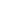 И отдельный совет для родителей: никогда не садитесь выпившими за руль, особенно если в машине находятся дети. Помните, дорога – место, где необходимо максимальное внимание, даже малейшая заминка может оказаться смертельно опасной.Дети и железнодорожные путиНе стоит забывать о том, что дети слишком любознательны. Кроме правильного поведения на дорогах, их нужно знакомить с тем, как себя вести на железнодорожном полотне:                    переходить следует только в специально оборудованном для этого месте;                    если впереди виднеется локомотив, никогда не переходить пути;                    обращать внимание на специальные светофоры;Безопасность на железной дороге для детей также важна. Не соблюдая ее, можно навсегда остаться калекой или умереть. Самое важное правило, которое нужно донести ребенку – не играть на железной дороге, ведь это не место для развлечений.Не нужно требовать слишком многоБезопасность ребенка на дороге, безусловно, важная тема для разговора. Но нельзя требовать от ребенка знаний правил дорожного движения в раннем возрасте. Психологи утверждают следующее:                    В 3 года ребенок уже знает цвета, поэтому его необходимо ознакомить со светофором. Также он отличает движущуюся машину от стоящей, но еще не воспринимает ее всерьез. Чувство страха и опасности притуплено.                    В 6 лет дети довольно активны, еще не могут полностью сконцентрировать свое внимание. Боковое зрение развито не так, как у взрослого человека.                    В 7 лет может спокойно отличить левую сторону от правой.                    В 8 лет полностью контролирует себя, знает, что такое пешеходный переход, мгновенно реагирует на звук или оклик, определяет источник шума.Коротко о главномЕще раз хочется напомнить правила, которые должен знать как взрослый человек, так и ребенок:                    Переходить дорогу можно только на зеленый свет светофора.                    Внимательно посмотрите вначале налево, а дойдя до середины дороги – направо.                      Есть пешеходный или подземный переход, пользуйтесь только им.                    Если нужно идти по дороге, двигайтесь только по направлению к машинам.                     Не играть на автомагистрали или в непосредственной близости к ней.Готовить ребенка к взрослой жизни нужно заранее. Помните: правила безопасности на дороге для детей составлены давно. В любой учебной литературе они одинаковы. Малыш с раннего возраста должен знать, что дорогу можно пересекать только на зеленый свет, по пешеходному или подземному переходу. Не ленитесь, повторяйте эти правила с детьми постоянно, и тогда вам не будет страшно отпускать их самих на прогулку или в школу.Источник: https://nsportal.ru/detskiy-sad/materialy-dlya-roditeley/2017/04/16/pamyatka-dlya-roditeley-na-temu-osnovy-bezopasnosti